ЕПИДЕМИОЛОГИЧНА ОБСТАНОВКА ЗА ОБЛАСТ ДОБРИЧ През периода са регистрирани общо 28 случая на заразни заболявания, от които: Грип и остри респираторни заболявания (ОРЗ) - 16  случая.Общата заболяемост от грип и ОРЗ за областта е 20,18%оо на 10000 души.     Регистрирани остри респираторни заболявания (ОРЗ) по възрастови групи през периода: 2 регистрирани случая на заболели от COVID-19. Заболяемост за областта за 14 дни на 100 000 жители към 10.07.2023г. – 2,39 %000 при 5,45 %000 за РБългария.6 случая на въздушно- капкова инфекция - 3 на варицела и 3 на скарлатина;3 случая на чревна инфекция – колиентерит;1 случай на трансмисивна инфекция – лаймска борелиоза. На територията на област Добрич през отчетния период няма регистрирани хранителни взривове.ДИРЕКЦИЯ „НАДЗОР НА ЗАРАЗНИТЕ БОЛЕСТИ”Извършени проверки на обекти в лечебни заведения за болнична, извънболнична медицинска помощ - 97.Извършени епидемиологични проучвания на регистрирани заразни болести - 12 бр.Лабораторен контрол на противоепидемичния режим в лечебни заведения за болнична и извънболнична медицинска помощ – 350 бр. проби: 346 бр. паразитологични проби, 2 бр. микробиологични проби и 2 бр. капкови инфекции.През консултативния кабинет по СПИН /КАБКИС/ няма преминали лица. ДИРЕКЦИЯ „МЕДИЦИНСКИ ДЕЙНОСТИ”Извършени са общо 29 проверки, от които 2 на лечебни заведения за извънболнична помощ, 6 по Медико диагностична дейност на лечебни заведения за извънболнична помощ, 20 на аптеки и 1 от друг характер. Няма установени нарушения. Подготвени и изпратени са документи за промяна в обстоятелствата към Изпълнителна Агенция Медицински надзор на 1 ЛЗ.Издадени заповеди за промяна на състава на ЛКК- 2 бр.Приети и обработени жалби – 3 бр.За периода в РКМЕ са приети и обработени 121 медицински досиета, извършени са 93 справки, изготвени са 99 преписки и 115 бр. МЕД за протокола за ТП на НОИ, проверени са 46 експертни решения (ЕР).ДИРЕКЦИЯ „ОБЩЕСТВЕНО ЗДРАВЕ”Предварителен здравен контрол: 1 експертен съвет при РЗИ- Добрич. Разгледани са 6 проектни документации, издадени са 5 здравни заключения и 1 становище по процедурите на ЗООС. Извършена е 1 проверка на обекти с обществено предназначение (ООП) в процедура по регистрация. Регистрирани са 20 обекта с обществено предназначение. През периода са извършени общо 125 основни проверки по текущия здравен контрол. Реализираните насочени проверки са общо 173: 64 от тях са извършени във връзка с контрола по тютюнопушенето и продажбата на алкохол; 96 – контрол върху ДДД-мероприятията; 10 – по спазване забраната за употреба на диазотен оксид; 3 – проверки по сигнали.Лабораторен контрол:Питейни води: физико-химичен и микробиологичен контрол – 5 бр. проби – съответстват на нормативните изисквания. Минерални води: микробиологичен контрол – 3 бр. проби, от тях 1 проба не съответства по показатели „Общ брой на мезофилните аеробни микроорганизми при водоизточника при 20oС+2oС за 72 часа“ и „Псеудомонас аеругиноза“. Води за къпане: морски води: извършено е пробонабиране в 6 зони за къпане и микробиологични изследвания на 6 бр. проби – няма отклонения от здравните норми.води от плувни басейни: физико-химичен и микробиологичен контрол – 61 бр. проби – 14 бр. проби са нестандртни (8 - по показател „перманганатна окисляемост“; 2 – по показател „амоняк“; 1 – по показатели „активна реакция“ и „перм. окисляемост“; 1 – по показатели „активна реакция“, „перм. окисляемост“ и „амоняк“; 2 – по показател „Общ коли-титър“).Козметични продукти: физико-химичен и микробиологичен контрол – 3 бр. проби – съответстват на нормативните изисквания.Биоциди и дезинфекционни разтвори: не са пробонабирани. Физични фактори на средата: не са измервани.По отношение на констатираните отклонения от здравните норми са предприети следните административно-наказателни мерки:- издадени са 7 предписания за провеждане на задължителни хигиенни мерки;- съставен е 1 акт за установено административно нарушение на юридическо лице.Дейности по профилактика на болестите и промоция на здравето (ПБПЗ):Проведени са 6 обучения и лекции с обхванати 130 лица в учебни заведения на територията на гр. Добрич и гр. Балчик, при провеждането на които са предоставени 40 бр. здравно-образователни материали. Оказани 4 методични дейности на 6 лица (педагози).СЕДМИЧЕН ОТЧЕТ ПО СПАЗВАНЕ ЗАБРАНАТА ЗА ТЮТЮНОПУШЕНЕЗа периода 30.06 - 06.07.2023 г. по чл. 56 от Закона за здравето са извършени 64 проверки в 64 обекта (55 други закрити обществени места по смисъла на § 1а от допълнителните разпоредби на Закона за здравето, 9 открити обществени места). Не са констатирани нарушения на въведените забрани и ограничения за тютюнопушене в закритите и някои открити обществени места. Няма издадени предписания и актове.Д-Р СВЕТЛА АНГЕЛОВАДиректор на Регионална здравна инспекция-Добрич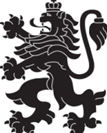 РЕПУБЛИКА БЪЛГАРИЯМинистерство на здравеопазванетоРегионална здравна инспекция-ДобричСЕДМИЧЕН ОПЕРАТИВЕН БЮЛЕТИН НА РЗИ-ДОБРИЧза периода – 30.06 - 06.07.2023 г. (27-ма седмица)  0-4 г.5-14 г.15-29 г.30-64 г+65 г.общоЗаболяемост %оо661211620,18 %оо